                                                                                                                                                          Dr. Nicholas Skouras MD, FRCS, DABO 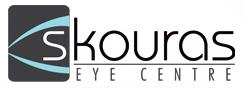                                 20 Eglinton Ave West, Suite 1108Toronto, ON    M4R 1K8Tel: 416-590-0445Fax: 416-590-0446www.skouraseye.comPlease complete the FRONT PAGE ONLY and return to the front desk. 			       Date:  Dr.		 Mr.		 Mrs.		 Ms.		 Miss.Last Name: 							Male		FemaleFirst Name: 								Date of Birth:                                                    Age Address: 			            							Day/month/year                                                                                                                                         OHIP Number:  ____                                                 City:  		                                                                                  Referred By: Postal Code:  			                                                       Family Dr : Home: (          )                                                                                    Family Dr Tel: Work:  (          )                                                                                    Family Dr Fax: Cell #:  (          )                                                                                    Patients Email: Confidential Medical InformationDo you have? 		            YES	        NO			 High Blood Pressure			                                        Do you drive?  Heart Disease			                     			 Yes	     NoDiabetes			                     Cataracts			                     			Do you wear contact lenses?Glaucoma			                     			 Yes           NoMacular Degeneration		                     Retinal Detachments		                     			Do you have allergies to medications?AIDS/HIV			                     			 Yes 	      NoHepatitis			                                                     if so Asthma/ COPD			                     Herpes Simplex/ Zoster		                     			Have you had eye surgery or laser?Rheumatoid Arthritis		                     			 Yes	        NoLupus/ Autoimmune Disease	                     			What type?: High Cholesterol		                     		    	When?: Other:    Do you have a family history of?                          YES	             NO         	Which Member (s)?Glaucoma				  				Cataracts				  				Macular Degeneration			   				Retinal Detachment			   				Would you like more information on?   Botox  and/or Juvederm Cosmetic               			Laser Eye Vision Correction		   			Contact lenses							** OFFICE USE ONLY**CHIEF COMPLAINT:HISTORY OF P.I:PAST OCULAR HX:SYSTEMIC MEDICATIONS							       OCULAR MEDICATIONSVISUAL ACUITYDISTANCE							NEAROD        20/ 		OS        20/				OD			OScc								ccsc								sc	PINHOLE								OCULAR MOTILITY     Normal                     DefectOD	20/		OS	20/					PUPILS                          PERLA		RAPDCURRENT GLASSES							2ND PAIROD                                                                             ADD			OD                                                                          ADD		OS                                                                             ADD			OS                                                                           ADDAUTO REFRACTION							IOPOD 				                                                                                                   mmHg     @                          am / pm              OS                                                                               				                           mmHg DT          M1%         Cyclo      Pilo    Alph P   Mydf   Alcaine    		CT                                  /                                µ@                                               am / pm		                                                                                   /                                µ